Як змінилися позиції України в міжнародних рейтингах у 2022 роціПротягом останніх кількох років Україна демонструвала стабільне зростання у міжнародних рейтингах, наприклад, тих, які відображають рівень корупції, економічної свободи, легкості ведення бізнесу, рівень демократії. Проте повномасштабна війна суттєво загальмувала прогрес України у розвитку, що позначиться і на її позиції у світі. «Слово і діло» порівняло, як у 2022 році змінилося місце нашої країни у деяких рейтингах.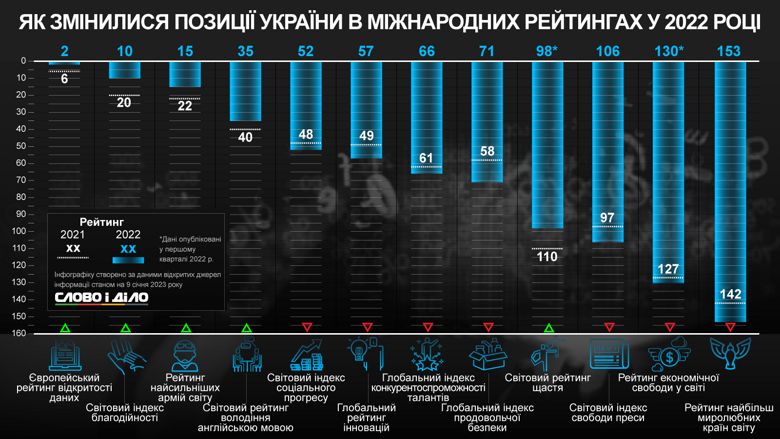 Україна у міжнародних рейтингахСлово і ділоЗображення максимального розміру (відкриється в новому вікні)Імовірніше, найцікавіше було дізнатися, як змінилося місце України у рейтингу найсильніших армій світу, який складає міжнародна організація Global Firepower.До повномасштабної війни Україні відвели у рейтингу 22 місце, а тепер вона піднялася на 15. Укладачі рейтингу зазначили, що покращення позиції відбулося внаслідок реакції України на вторгнення, фінансової та матеріальної підтримки з боку Заходу.Україна піднялася з шостого на друге місце (серед 35 країн Європи) у рейтингу відкритих даних Open Data Maturity. В 2022 році рівень зрілості відкритих даних в Україні становить 97%, тоді як середній показник у Європі – 82%. Перше місце посіла Франція.Україна увійшла до десятки країн світового індексу благодійності, складеного британською благодійною організацією Charities Aid Foundation. У рейтингу 119 країн при ранжируванні враховується три критерії: допомога незнайомцям, жертвування грошей на благодійність та волонтерство. Перше місце у рейтингу найщедріших країн посіла Індонезія.Україна також покращила свою позицію у рейтингу володіння англійською мовою (35 місце замість 40-го).Сприйняття корупції, рівень щастя, потужність армії: як змінювалося місце України у рейтингахУкраїна за останній рік піднялася у рейтингу найсильніших армій світу, рейтингу щастя та процвітання.8 лютого 2022, 14:44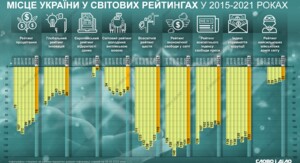 У світовому індексі свободи преси, складеному «Репортерами без кордонів», Україна втратила одразу дев'ять позицій, опустившись із 97 на 106 місце. Організація зазначила, що інформаційна війна з росією ще до повномасштабного вторгнення завдавала шкоди медіасередовищу України, а після 24 лютого ситуація ще більше погіршилася.Крім того, через повномасштабну війну Україна опустилася зі 142 на 153 місце у рейтингу миролюбних країн Global Peace Index. При складанні рейтингу враховуються такі фактори як наявність конфлікту чи воєн у державі, участь у конфліктах інших країн, кількість смертей через конфлікти, відносини з сусідами, рівень злочинності, кількість біженців, рівень тероризму, рівень диктатури, кількість ув'язнених, рівень мілітаризації, наявність ядерної зброї, участь у миротворчих місіях.Теж через війну Україна втратила позиції у рейтингу продовольчої безпеки, посівши 71 місце серед 113 країн. За рівнем доступності харчів Україна посіла останнє місце у Європі.Цікаво також, як повномасштабна війна вплине на позицію України у рейтингу щастя. У рейтингу ООН, оприлюдненому у березні, Україна посіла 98 місце (роком раніше було 110). Але ці висновки зроблено на основі даних за 2021 рік.Нагадаємо, з інфографіки «Слово і діло» можна дізнатися, як змінювалася позиція України у рейтингу «сили паспорта».Також ми писали, яке місце Україна посідала у рейтингу свободи преси.Як змінювалося місце України у ключових рейтингах демократії у 2014-2020 роках, дивіться тут.І́ндекс глоба́льної конкурентоспромо́жності (англ. The Global Competitiveness Index) — всеосяжне дослідження і супутній йому рейтинг країн світу, за показником економічної конкурентоспроможності. Розрахований за методикою Всесвітнього економічного форуму (ВЕФ), заснованій на зіставленні загальнодоступних статистичних даних і підсумків загального опитування керівників компаній — великого щорічного дослідження, яке проводиться ВЕФ разом з мережею партнерських організацій — провідних дослідницьких інститутів і організацій у країнах, аналізованих у звіті. Дослідження проводиться з 1979 року і в цей час представляє найповніший перелік показників конкурентоспроможності по різних країнах світу.У звіті «оцінюється спроможність країн забезпечити високий рівень процвітання власних громадян». Це водночас залежить від того, наскільки продуктивно країна використовує наявні ресурси. Через це, Індекс глобальної конкурентоспроможності вимірює сукупність (вплив) інститутів, політики та чинників, які визначають стійкий поточний та середньостроковий рівні економічного процвітання»[1][2].Індекс глобальної конкурентоспроможності складений зі 113 змінних, які докладно визначають конкурентоспроможність країн світу, що знаходяться на різних рівнях економічного розвитку. Набір змінних, на дві третини складається з результатів всеосяжного опитування керівників компаній (щоб охопити широке коло чинників, котрі впливають на бізнес-клімат в досліджуваних країнах), а на одну третину  — із загальнодоступних джерел (статистичні дані і підсумки досліджень, які здійснюються на постійній основі міжнародними організаціями). Всі змінні об'єднано до 12 контрольних показників, що визначають національну конкурентоспроможність:Якість інститутів.Інфраструктура.Макроекономічна стабільність.Здоров'я і початкова освіта.Вища освіта і професійна підготовка.Ефективність на ринку товарів і послуг.Ефективність на ринку праці.Розвиненість фінансового ринку.Рівень технологічного розвитку.Розмір внутрішнього ринку.Конкурентоспроможність компаній.Інноваційний потенціал.Зміст1Звіт за 2013–2014 рік2Звіт за 2014–2015 рік3Звіт за 2015–2016 рік4Звіт за 2016-2017 рік5Звіт за 2017-2018 рік6Звіт за 2018-2019 рік7Офіційні орієнтири України до 2020 року8Звіт за 2019-2020 рік9Див. також10Примітки11ПосиланняЗвіт за 2013–2014 рік[ред. | ред. код]Перші 30 місць звіту 2013–2014:[3][4]МісцеМісцеКраїнаІндексСтаном
на 2014Відносно
торішнього
звітуКраїнаІндекс1▬ Швейцарія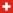 5,672▬ Сінгапур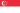 5,613▬ Фінляндія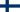 5,544▲ (2) Німеччина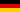 5,515▲ (2) США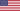 5,486▼ (2) Швеція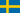 5,487▲ (2) Гонконг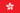 5,478▼ (3) Нідерланди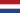 5,429▲ (1) Японія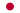 5,4010▼ (2) Велика Британія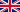 5,3711▲ (4) Норвегія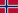 5,3312▲ (1) Тайвань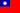 5,2913▼ (2) Катар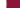 5,2414▬ Канада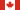 5,2015▼ (3) Данія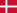 5,1816▬ Австрія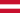 5,1517▬ Бельгія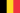 5,1318▲ (5) Нова Зеландія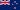 5,1119▲ (5) ОАЕ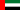 5,1120▼ (2) Саудівська Аравія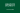 5,1021▼ (1) Австралія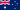 5,0922▬ Люксембург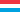 5,0923▼ (2) Франція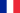 5,0524▲ (1) Малайзія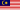 5,0325▼ (6) Південна Корея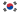 5,0126▲ (2) Бруней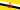 4,9527▼ (1) Ізраїль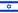 4,9428▼ (1) Ірландія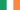 4,9229▬ КНР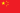 4,8430▲ (1) Пуерто-Рико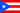 4,67